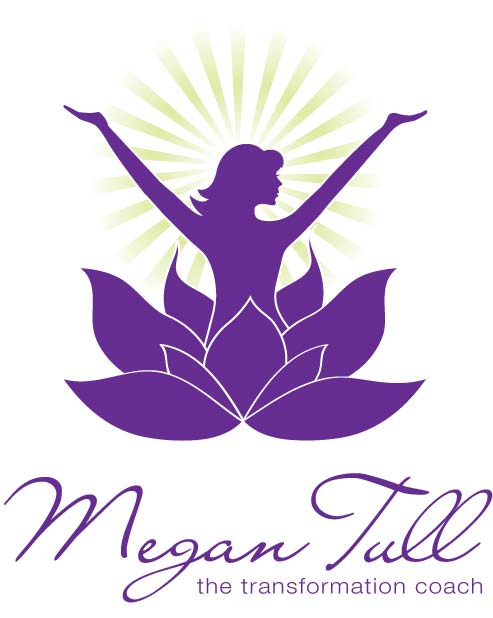 This program is specially designed to help you breakthrough into the highest level of financial and spiritual achievement in business. No matter what phase of business you’re in:Getting started and accelerating into reaching six figuresAlready established and needing more time? Build a team and leverage your business to maximize your opportunitiesExperienced and ready to take your vision and income in a quantum leap forward6 Hour Masterminding Session (including breaks) Includes:Welcome Kit:  Binder including all of the tools, checklists and templates you’ll need for the session.90 minutes - Breakthrough CoachingCreate a New Powerful Relationship with Money, Discover Your Value and Brilliance, Empower Your Pricing     90 minutes - Strategizing on Focus Topic (choose one below)Personalizing Your Brand/Nailing Your NichePackaging Your Expertise/Crafting Your Irresistible Offer	Creating Marketing Momentum/List and Community Building Strategies	Craft Your Signature Story & Talk/Set You Up for Speaker Success30 minutes - Creating Your Success Action Plan30 minutes - Final Q&A*Includes 2 bonuses: Email access for 6 months and a 60 min. Follow-up Coaching Session ($497.00 value)This incredible Life Changing Session is only $2497.00 REGISTER HEREQuick Decision Discount: Save $500.00 – Only 1997.00! REGISTER HERE (You must sign up within 48 hrs. to receive Quick Decision Discount)Payment Plan Option:  2 easy payments of only $1436.00 REGISTER HEREQuick Decision Payment Option: 2 easy payments of only $1148.00 REGISTER HERE